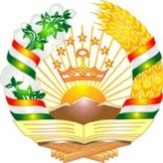 ВАЗОРАТИ РУШДИ ИЌТИСОД ВА САВДОИ ЉУМЊУРИИ ТОЉИКИСТОНЌарори Њукумати Љумњурии Тољикистон «Дар бораи Наќшаи чорабинињо оид ба њамоњангсозии амалишавии сиёсати макроиќтисодї ва пешгирии таъсири хавфњои эњтимолї ба иќтисодиёти миллї» ќабул гардид Ќарори Њукумати Љумњурии Тољикистон аз 30 ноябри соли 2018, №557 «Дар бораи Наќшаи чорабинињо оид ба њамоњангсозии амалишавии сиёсати макроиќтисодї ва пешгирии таъсири хавфњои эњтимолї ба иќтисодиёти миллї» ќабул гардид.  Ќарори мазкур бо маќсади њамоњангсозии татбиќи сиёсати макроиќтисодї дар самтњои буљету андоз, пулию ќарзї, бахши воќеї, тавозуни пардохт ва пешгирии таъсири хавфњои эњтимолї ба иќтисодиёти миллї дар љавоб ба таъсири воќеањои глобалии љањонї, бахусус тањримњои сиёсию иќтисодии давлатњои алоњида нисбат ба якдигар ва шарикони тиљоратиамон ќабул гардидааст.Тадбирњои наќша-чорабинињои ин санад аз 4 ќисм ва 24 банд иборат буда, самтњои  зеринро дар бар мегиранд:1.Дар сатњи муътадил нигоњ доштани нишондињандањои асосии макроиќтисодї; 2.Таъмини фаъолияти устувори корхонањои давлатї ва бонкњои мушкилотдор;3.Таќвияти фаъолият дар самти бењтар гардидани фазои сармоягузорї ва рушди соњибкорї; 4.Таъмини иљрои сариваќтии Наќшаи чорабинињо оид ба њамоњангсозии амалишавии сиёсати макроиќтисодї ва пешгирии таъсири хавфњои эњтимолї ба иќтисодиёти миллї.МИНИСТЕРСТВО ЭКОНОМИЧЕСКОГО  РАЗВИТИЯ И ТОРГОВЛИ РЕСПУБЛИКИ ТАДЖИКИСТАН Принято постановление Правительства Республики Таджикистан от 30 ноября 2018 года, №557 «О Плане  мероприятий по координации реализации макроэкономической политики и предотвращению воздействия  возможных рисков  на национальную экономику».Указанное  постановление принято с целью координации реализации макроэкономической политики в фискальной и денежно-кредитной сферах, реальном секторе, платежном балансе и предотвращения воздействия  возможных рисков на национальную экономику  в ответ на влияние глобальных мировых событий, в частности, политических и экономических санкций отдельных государств по отношению к другим и нашим торговым партнерам.   Меры  Плана действий этого документа состоят из 4 частей и 24 пунктов, и включают следующие направления: Стабильное  сохранение основных макроэкономических показателей;Обеспечение устойчивого функционирования государственных предприятий и проблемных банков;Усиление деятельности в направлении  улучшения инвестиционного климата и развития предпринимательства;Обеспечение своевременного выполнения Плана мероприятий по координации реализации макроэкономической политики и предотвращению воздействия  возможных рисков  на национальную экономику.